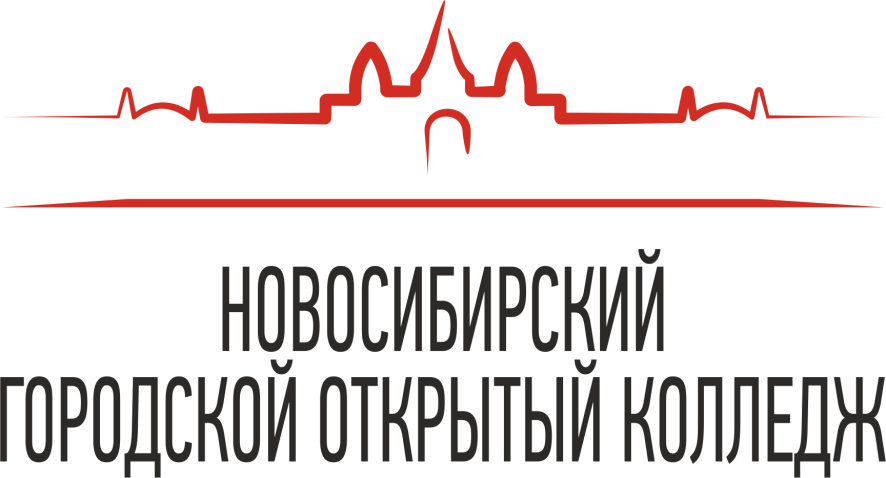                                                      РЕФЕРАТПо дисциплине: «Теория государства и права»Тема: «Виды стажа»Выполнил: студент.Очная группа первого курса 11-ПСлепухинА.А.Принимал преподаватель по Теории государства и права:Устинов Сергей СергеевичЯнварь – Февраль 2021 «….» оценкаНовосибирск 2021 г.СодержаниеВведение 1. Понятие и классификация видов стажа1.1 Страховой стаж1.2 Общий трудовой стаж1.3 Специальный страховой (профессиональный) стаж1.4 Выслуга лет2.  Исчисление трудового стажа2.1 Примеры3. Подтверждение стажаЗаключение Библиография Список интернет ресурсовПриложенияВведениеНа современном этапе развития общества каждое государство, которое имеет статус правового, стремится к полному и всестороннему соответствию своего законодательства нормам международного права. Особенное место этими нормами отведено социальному обеспечению. Так, в соответствии с международными стандартами, каждый член общества имеет право на социальное обеспечение, на осуще­ствление и поддержание его достоинства для свободного раз­вития его прав в экономической, социальной и культурной областях в соответствии со структурой и ресурсами каждого государства. Российская Федерация – правовое государство, и оно стремится к повышению уровня жизни каждого нуждающегося гражданина. В развитие этого Конституция РФ 1993 года провозгла­сила Россию социальным государством, политика которого направлена на создание условий, обеспечивающих достойную жизнь и свободное развитие человека.Трудовой стаж, во всех его видах, играет большую роль в социальном обеспечении, так как он является основным фактором при определении права на пенсию по старости, на досрочную пенсию и т.д.Целью данной работы является рассмотрение всех видов стажа в российском законодательстве.Актуальность данной темы очевидна, так как трудовой стаж - это одна из тех составляющих, которые необходимы для получения социального обеспечения и социальной помощи самым уязвимым категориям граждан.Задачи курсового исследования:- дать понятие видом стажа, раскрыть их классификации;- рассмотреть основные способы правого регулирование видов стажа;- Привести примеры;Основная часть1. Понятие и классификация видов стажаСтаж является юридическим фактом в сложном составе, порождающем возникновение или изменение правоотношений в связи с назначением и выплатой всех видов трудовых пенсий, пособий по временной нетрудоспособности, а также некоторых других правоотношений в социальном обеспечении.В законодательстве упоминаются следующие виды стажа:- страховой стаж;- общий трудовой стаж (ОТС);- специальный страховой (профессиональный) стаж;- выслуга лет.1.1 Страховой стажОпределение страхового стажа содержится в нескольких федеральных законах. Так, в статье 3 Федерального закона от 16.07.1999 г. «Об основах обязательного социального страхования» говорится, что страховой стаж – это суммарная продолжительность времени уплаты страховых взносов и (или) налогов. А в статье 2 Федерального закона от 17.12.2001 г. «О трудовых пенсиях в Российской Федерации» указывается, что страховой стаж – это учитываемая при определении права на трудовую пенсию суммарная продолжительность периодов работы и (или) иной деятельности, в течение которых уплачивались страховые взносы.Очевидно, что между этими формулировками существует принципиальная разница, которую мы должны понимать. В первом случае уплата взносов никак не связана с трудовой деятельностью, что противоречит основополагающей идее социального страхования. Вторая формулировка является более точной, но и она не исключает возможности в качестве исключения из общего правила зачета в стаж периодов, в течение которых трудовая деятельность не осуществлялась, а взносы не уплачивались. Страховой стаж имеет количественную и качественную характеристики. Продолжительность в годах отражает количественную сторону. Качественная сторона выражается в особенностях производственных условий (вредные, тяжелые и др.), климатических зон и территорий, в которых осуществлялась трудовая деятельность (районы Крайнего Севера и местности, приравненные к ним). С учетом указанных характеристик различается и специальный (профессиональный) страховой стаж.1.2 Общий трудовой стаж Общий страховой стаж – это общая суммарная продолжительность трудовой и иной деятельности, при выполнении которой уплачивались страховые взносы или ЕСН, а также иных периодов, указанных в законе. Этот вид стажа имеет юридическое значение при определении права на трудовую пенсию, а с 01.01.2007 г. после отмены непрерывного трудового стажа – при исчислении размеров пособий по временной нетрудоспособности, по беременности и родам.В общий страховой стаж для приобретения права на трудовую пенсию, помимо периодов трудовой деятельности, включаются также периоды, когда гражданин не работал по объективным причинам, признанным государством уважительными (например, в связи с военной службой по призыву, безработицей и др.). Они засчитываются в страховой, если им предшествовали или за ними следовали периоды трудовой деятельности.После пенсионной реформы 2001 г. роль общего трудового стажа в социальном обеспечении существенно изменилась. Сегодня ОТС учитывается при оценке пенсионных прав застрахованных лиц, приобретенных до 01.01.2002г., т.е. до введения в действие ФЗ от 17.12.2001 г. № 173 «О трудовых пенсиях в Российской Федерации». Под общим трудовым стажем понимается суммарная продолжительность трудовой и иной общественно-полезной деятельности до 01.01.2002г., а также других социально-значимых периодов, установленных законом.Периоды, включаемые в ОТС, перечислены в пункте 4 ст. 30 ФЗ «О трудовых пенсиях в Российской Федерации». Прежде всего, в ОТС входит любая работа по трудовому договору, работа в качестве члена колхоза или другого кооперативного предприятия; иная работа, на которой работник подлежал государственному пенсионному страхованию. Период творческой деятельности членов творческих союзов, а также литераторов и художников, не состоявших в таких союзах, приравнивается к указанной работе.К иной общественно-полезной деятельности, засчитываемой в ОТС, относится служба в Вооруженных Силах РФ и иных воинских формированиях, в органах внутренних дел РФ, внешней разведки, федеральной службы безопасности и другая приравненная к военной служба. С 1993 г. военную службу в РФ проходят по призыву и по контракту.В ОТС включаются периоды временной нетрудоспособности работающих лиц, инвалидности I и II группы вследствие трудового увечья или профессионального заболевания, пребывания в местах заключения сверх срока, назначенного при пересмотре дела, получения пособия по безработице, участия в оплачиваемых общественных работах и переезда по направлению службы занятости в другую местность и трудоустройства.Важно отметить, что в отличие от прежнего законодательства Федеральный закон «О трудовых пенсиях в Российской Федерации» устанавливает, что продолжительность ОТС определяется только в календарном порядке.Продолжительность ОТС прямо влияет на расчетный размер трудовой пенсии и величину расчетного пенсионного капитала, который отражается на индивидуальном лицевом счете (ИЛС) застрахованного лица по состоянию на 01.01.2002 г.Студенты должны запомнить, какие периоды подлежат учету при определении продолжительности ОТС. Необходимо разобраться в механизме оценки пенсионных прав и исчисления величины расчетного пенсионного капитала.ОТС также принимается во внимание при определении права на пенсию по старости граждан, пострадавших в результате радиационных или техногенных катастроф, по Федеральному закону от 15.12.2001 г. «О государственном пенсионном обеспечении в Российской Федерации». Право на пенсию по старости имеют граждане:ставшие инвалидами вследствие катастрофы на ЧАЭС, по достижении возраста 50 лет (муж.) и 45 лет (жен.) при наличии ОТС не менее пяти лет;получившие или перенесшие лучевую болезнь и другие заболевания, связанные с радиационным воздействием вследствие катастрофы на ЧАЭС или работами по ликвидации ее последствий, а также занятые на эксплуатации ЧАЭС и работах в зоне отчуждения.1.3 Специальный страховой (профессиональный) стажСпециальный (профессиональный) стаж является частью общего страхового стажа.Специальный (профессиональный) страховой стаж – это суммарная продолжительность периодов трудовой деятельности на рабочих местах с тяжелыми или вредными условиями труда, в особых природно-климатических или территориях с особым статусом с уплатой страховых взносов.В соответствии со ст.27 Федерального закона от 17.12.2001 г. «О трудовых пенсиях в Российской Федерации» право на досрочное назначение трудовой пенсии по старости сохранено для лиц, работавших в течение установленного срока на подземных работах, на работах с вредными условиями труда, в горячих цехах и на других работах. При этом применяются Списки № 1 и № 2 производств, цехов, профессий и должностей, утвержденные Постановлением Кабинета Министров СССР от 26.01.1991 г. № 10, а также иные Списки согласно Постановлению Правительства РФ от 18.07.2002 г. № 537. Для приобретения права на досрочную пенсию они должны иметь страховой стаж от 15 до 25 лет.В отношении каждого вида работ применяются свои Списки. В качестве примера можно привести Постановления Правительства РФ: «Об утверждении Списка производств и профессий текстильной промышленности, работа в которых дает право на пенсию по возрасту по достижении 50 лет и при стаже работы в производствах и профессиях не менее 20 лет» от 01.03.1992 г. № 130; «Об утверждении Списка профессий рабочих локомотивных бригад, а также профессий и должностей работников отдельных категорий на железнодорожном транспорте и метрополитене, пользующихся правом на пенсию в связи с особыми условиями труда» от 24.04.1992 г. № 272 и др.Трудовая пенсия по старости назначается досрочно, если застрахованное лицо проработало на указанных в Списках работах не менее половины требуемого срока по состоянию на 01.01.2003 г. Для лиц, отработавших менее половины требуемого срока, а также принятых на работу после 01.01.2003г., было запланировано введение профессиональных пенсий. Для реализации этого положения был разработан и прошел первое чтение в Государственной Думе РФ проект федерального закона о профессиональных пенсионных системах. Однако до настоящего времени этот закон не принят, что значительно увеличивает финансовую нагрузку на бюджет ПФР, поскольку финансирование досрочных пенсий производится за счет части ЕСН, перечисляемой в ПФР.Своеобразным основанием, определяющим право на досрочную пенсию, является территория, на которой осуществлялась трудовая деятельность. К таким территориям относятся районы Крайнего Севера и приравненные к ним местности, а также местности, подвергшиеся радиоактивному загрязнению. Перечень районов Крайнего Севера и приравненных к ним местностей утвержден постановлением СМ СССР от 10.11.1967 г. № 1029, которое действует и сегодня с внесенными в него изменениям. Что касается Перечня населенных пунктов, находящихся в границах зон радиоактивного загрязнения вследствие катастрофы на Чернобыльской АЭС, то он содержится в постановлении Правительства РФ от 18.12.1997 г. № 1582. Границы радиоактивных зон и перечень находящихся в них населенных пунктов устанавливаются в зависимости от изменения радиационной обстановки и с учетом других факторов и пересматриваются Правительством РФ не реже чем один раз в пять лет. Хотя период работы в указанных территориях не отнесен Федеральным законом от 01.04.1996 г. к профессиональному стажу, думается, что для этого есть все основания.Лицам, проработавшим 15 календарных лет в районах Крайнего Севера или 20 лет в приравненных к ним местностях, трудовые пенсии по старости назначаются ранее достижения обычного пенсионного возраста при наличии страхового стажа – 25 лет у мужчин и 20 лет у женщин.Право на досрочную пенсию на равных основаниях с лицами, работавшими на подземных работах, на работах с вредными условиями труда и в горячих цехах, имеют граждане, занятые на эксплуатации Чернобыльской АЭС и на работах в зоне отчуждения. Досрочные пенсии назначаются гражданам постоянно проживающим (работающим) на территории: зоны проживания с правом на отселения; зоны проживания с льготным социально-экономическим статусом, а также гражданам, работающим в зоне отселения, но не проживающим в этой зоне.В целях социально оправданной дифференциации пенсионного обеспечения в связи с особыми условиями труда другой альтернативы, кроме создания профессиональных пенсионных систем, не существует. Поэтому специальный (профессиональный) страховой стаж будет служить одним из необходимых юридических фактов в сложном составе, порождающем право на профессиональную пенсию до достижения обычного пенсионного возраста – 60 лет (муж.) и 55 лет (жен.).1.4 Выслуга летОсобым видом профессионального стажа является выслуга лет. Она служит юридическим фактом, дающим право на пенсию независимо от возраста либо по достижении установленного законом возраста.Круг субъектов, имеющих право на пенсию за выслугу лет, довольно широк. В него входят:федеральные государственные служащие;военнослужащие по контракту;профессиональные спасатели;лица, работавшие с осужденными в качестве рабочих и служащих в учреждениях, исполняющих наказания в виде лишения свободы;лица, осуществлявшие педагогическую деятельность в учреждениях для детей;и другие.Условия назначения пенсий федеральным государственным служащим регламентированы ст.7 Федерального закона от 15.12.2001 г. «О государственном пенсионном обеспечении в Российской Федерации». Что касается пенсий за выслугу лет государственным служащим субъектов РФ и муниципальным служащим, то условия их предоставления регулируются законами и иными нормативными правовыми актами субъектов РФ и актами органов местного самоуправления.Военнослужащим по контракту пенсии за выслугу лет назначаются в соответствии с Законом РФ от 12.02.1993 г. «О пенсионном обеспечении лиц, проходивших военную службу, службу в органах внутренних дел, государственной противопожарной службе, органах по контролю за оборотом наркотических средств и психотропных веществ, учреждениях и органах уголовно-исполнительной системы, и их семей». По этому закону в выслугу лет для приобретения права на пенсию, помимо службы на должностях рядового и начальствующего состава, засчитывается: время пребывания в плену, если пленение не было добровольным и военнослужащий, находясь в плену, не совершил преступления против Родины; время отбывания наказания и содержания под стражей военнослужащих, необоснованно привлеченных к уголовной ответственности, репрессированных и впоследствии реабилитированных; время учебы до определения на службу (но не более 5 лет) из расчета один год учебы за шесть месяцев службы.Наиболее сложные вопросы при определении права на пенсию за выслугу лет связаны с исчислением выслуги лет. Помимо федеральных законов, они регламентируются многочисленными подзаконными актами, большинство из которых принято Правительством РФ.Как правило, пенсия за выслугу лет назначается только после прекращения профессиональной деятельности, в связи с которой она назначена. Для некоторых категорий работников сделано исключение – им предоставлено право на получение пенсии за выслугу лет независимо от оставления данной работы. Это относится, в частности, к лицам, занятым педагогической деятельностью в школах и других учреждениях для детей, лечебной и иной работой по охране здоровья населения в сельской местности и некоторым другим.Студентам следует понимать, как профессиональный стаж и выслуга лет влияют на условия пенсионного обеспечения.2. Исчисление трудового стажаВ результате пенсионной реформы 2001 г. кратное исчисление стажа в большинстве случаев отменено.Периоды, включаемые в страховой стаж для приобретения права на трудовую пенсию, подсчитываются по их фактической календарной продолжительности. Единственным исключением является работа в течение полного навигационного периода на водном транспорте и в течение полного сезона в организациях сезонных отраслей промышленности, которая засчитывается как полный календарный год. Перечень сезонных отраслей промышленности утвержден постановлением Совета Министров РСФСР от 04.07.1991 г. № 381.Время работы граждан, занятых на эксплуатации ЧАЭС и в зоне отчуждения включается в ОТС и в профессиональный стаж в полуторном размере.Применяются особые правила для исчисления выслуги лет военнослужащих и приравненных к ним лиц. Так в выслугу лет на льготных условиях засчитывается:один месяц службы за шесть месяцев – в постоянном составе штрафных частей действующей армии в период Великой Отечественной войны;один месяц службы за три месяца:в воинских частях, штабах и учреждениях, входивших в состав действующей армии, в советских партизанских отрядах и соединениях в период боевых действий;в воинских частях, штабах и учреждениях, не входивших в состав действующей армии, и органах внутренних дел, Государственной противопожарной службе, находившихся в период Великой Отечественной войны в городах-героях: Одессе – с 10 августа по 16 октября 1941г., Ленинграде – с 8 сентября 1941 г. по 27 января 1944г., Севастополе – с 5 ноября 1941 г. по 4 июля 1942 г. и Сталинграде – с 12 июля по 19 ноября 1942 г.;время непрерывного нахождения на излечении в лечебных учреждениях вследствие ранений, контузий, увечий или заболеваний, полученных в воинских частях, штабах и учреждениях, входивших в состав действующей армии, и другие периоды3. Подтверждения стажаДоказательствами страхового стажа признаются документы и свидетельские показания.К документам приравниваются данные индивидуального (персонифицированного) учета в системе государственного пенсионного страхования в соответствии с Федеральным законом от 01.04.1996 г. «Об индивидуальном (персонифицированном) учете в системе государственного пенсионного страхования». Студентам необходимо знать процедуру открытия индивидуальных пенсионных счетов (ИЛС) в Пенсионном фонде РФ, правила их ведения, перечень сведений, хранящихся на них.Работа за пределами РФ подтверждается документом территориального органа ПФР об уплате страховых взносов на обязательное пенсионное страхование, если иное не предусмотрено законодательством или международным договором РФ. К уплате страховых взносов приравнивается уплата ЕСН и единого налога на вмененный доход.Периоды работы до регистрации в ПФР в качестве застрахованного лица устанавливаются по документам о работе, службе, учебе и другой общественно-полезной деятельности. Документы должны быть оформлены надлежащим образом, иметь подписи руководителей, печати и пр.Основным документом для подтверждения трудового стажа является трудовая книжка. При ее отсутствии или неточных записях для доказывания трудового стажа могут приниматься другие документы: письменные трудовые договоры, справки, выписки из приказов, лицевые счета и ведомости на выплату заработной платы.Время работы лиц, занимавшихся индивидуальной трудовой деятельностью на основании регистрационных удостоверений или патентов, устанавливается по справкам финансовых органов или архивных учреждений; а лиц, работавших на условиях индивидуальной или групповой аренды, – по справкам государственного фонда социального страхования. С 01.01.1991 г. время работы указанных лиц подтверждается по справкам об уплате страховых взносов в ПФР.Время ухода за инвалидом I группы, ребенком-инвалидом или лицом, достигшим 80 лет, определяется на основании: заявления, паспорта лица, осуществляющего уход, документов, удостоверяющих продолжительность нахождения на инвалидности и возраст и др. Время ухода за ребенком до трех лет устанавливается по свидетельству о рождении, выписке из паспорта, свидетельству о браке и другим документам.Содержание под стражей, пребывание в местах заключения, ссылке (спецпоселении) реабилитированных граждан подтверждается справками управлений внутренних дел.Периоды творческой деятельности членов творческих союзов, не состоящих в штате организаций, подтверждаются справкой организации-заказчика произведения об уплате с суммы гонорара обязательных платежей в ПФР.Периоды деятельности частных детективов, нотариусов, адвокатов и других лиц, самостоятельно обеспечивающих себя работой, устанавливаются по документам ПФР или налогового органа об уплате ЕСН и взносов в ПФР.При отсутствии документов страховой стаж может определяться на основании показаний двух или более свидетелей, работавших с заявителем у одного работодателя, если документы о работе утрачены в связи со стихийным бедствием (землетрясением, наводнением, ураганом, пожаром и т.п.) и восстановить их невозможно. Порядок установления стажа работы при утрате документов в результате чрезвычайных ситуаций утвержден постановлением Минтруда РФ от 24.06.1994 г. № 50.К заявлению об установлении страхового стажа по свидетельским показаниям должны быть приложены:Документ государственного (муниципального) органа, подтверждающий дату, место и характер стихийного бедствия;Документ работодателя или государственного (муниципального) органа, подтверждающий факт утраты документов о работе в связи с указанным стихийным бедствием и невозможность их восстановления;Справка архивного учреждения или государственного (муниципального) органа, подтверждающая факт отсутствия архивных данных о периоде работы, устанавливаемом по свидетельским показаниям.Если причиной утраты документов о работе является их небрежное хранение, умышленное уничтожение или другие подобные причины, то страховой стаж устанавливается по показаниям двух или более свидетелей, работавших с заявителем у одного работодателя и располагающих документами о своей работе за указанный период. Продолжительность страхового стажа в данном случае не может превышать половины стажа, необходимого для назначения трудовой пенсии.ЗаключениеВозникновение такого понятия, как страховой стаж, напрямую связано с реформой пенсионного обеспечения в России. Впервые упоминание о нем встречается в тексте Федерального закона «Об индивидуальном (персонифицированном) учете в системе государственного пенсионного обеспечения» от 01.04.96 № 27-ФЗ (в редакции Федерального закона от 31.12.02 № 198-ФЗ).Из смысла действующих нормативных актов выводим следующее определение. Страховой стаж – это суммарная продолжительность периодов трудовой деятельности застрахованного лица, в течение которых за него уплачивались страховые взносы в Пенсионный фонд Российской Федерации.Одним из условий назначения трудовой пенсии по старости (наряду с достижением установленного возраста: мужчины – 60 лет, женщины – 55 лет) является наличие страхового стажа продолжительностью не менее пяти лет (п.2 ст.7 Федерального закона «О трудовых пенсиях в Российской Федерации»).При полном отсутствии страхового стажа как такового устанавливаются так называемые государственные пенсии.Теперь о том, какие временные периоды трудовой и (или) иной общественно-полезной деятельности работника засчитываются в страховой стаж.Это прежде всего время фактической работы и (или) иной деятельности, в течение которого страхователем уплачивались за работника страховые взносы в Пенсионный фонд Российской Федерации.Далее – иная общественно-полезная деятельность (при условии, если ей предшествовали и (или) за ней следовали периоды фактической работы и иной деятельности, в течение которых страхователем уплачивались страховые взносы в Пенсионный фонд Российской Федерации), а именно:а) период прохождения военной службы, а также другой приравненной к ней службы;б) период получения пособия по государственному социальному страхованию в период временной нетрудоспособности;в) период ухода одного из родителей за каждым ребенком до достижения им возраста полутора лет, но не более трех лет в общей сложности;г) период получения пособия по безработице, период участия в оплачиваемых общественных работах и период переезда по направлению государственной службы занятости в другую местность для трудоустройства;д) период содержания под стражей лиц, необоснованно привлеченных к уголовной ответственности, необоснованно репрессированных и впоследствии реабилитированных, и период отбывания наказания этими лицами в местах лишения свободы и ссылке;е) период ухода, осуществляемого трудоспособным лицом за инвалидом I группы, ребенком-инвалидом или за лицом, достигшим возраста 80 лет.Исчисление трудового стажа, необходимого для назначения трудовой пенсии, производится в календарном порядке. А в случае совпадения по времени нескольких периодов трудовой или иной деятельности учитывается один из таких периодов по выбору лица, обратившегося за назначением пенсии.БиблиографияФедеральный закон от 15 декабря 2001 г. N 166-ФЗ "О государственном пенсионном обеспечении в Российской Федерации" // Собрание законодательства Российской Федерации. - 17 декабря 2001г. - №51. - Ст. 4831Трудовой кодекс Российской Федерации от 30 декабря 2001 г. N 197-ФЗ // Собрание законодательства Российской Федерации. -7 января 2002 г. (Часть I). - №1. - Ст. 3.Федеральный закон от 17 декабря 2001 г. N 173-ФЗ "О трудовых пенсиях в Российской Федерации" // Собрание законодательства Российской Федерации. - 24 декабря 2001 г. - №52 (Часть I). -Ст. 4920Федеральный закон от 29.12.2006 № 255-ФЗ «Об обеспечении пособиями по временной нетрудоспособности, по беременности и родам граждан, подлежащих обязательному социальном страхованию» // Собрание законодательства РФ.- 2007.- № 1 (1 ч.).- Ст. 18Федеральный закон от 17 декабря 2001 г. № 173-ФЗ «О трудовых пенсиях в Российской Федерации»// Собрание законодательства РФ.- 2001. -№ 52 (ч. 1).- Ст. 4920.Федерального закона от 15 декабря 2001 г. № 166-ФЗ «О государственном пенсионном обеспечении в Российской Федерации»// Собрание законодательства РФ.- 2001.- № 51.- ст. 4831Федеральный закон от 16.07. 1999 г. № 165-ФЗ «Об основах обязательного социального страхования» // Собрание законодательства РФ – 1999.- № 29.- Ст. 3686Федеральный закон 27 мая 1998 года № 76-ФЗ «О статусе военнослужащих»// Собрание законодательства РФ.- 1998. -№ 22. -Ст. 2331Список интернет ресурсовhttp://www.consultant.ru/law/podborki/vidy_stazhahttps://be5.biz/pravo/s014/6.htmlhttps://studfile.net/preview/6703979/page:17/Приложение 1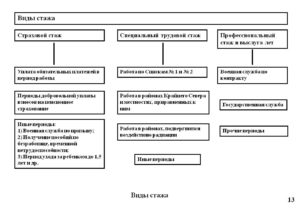 Приложение 2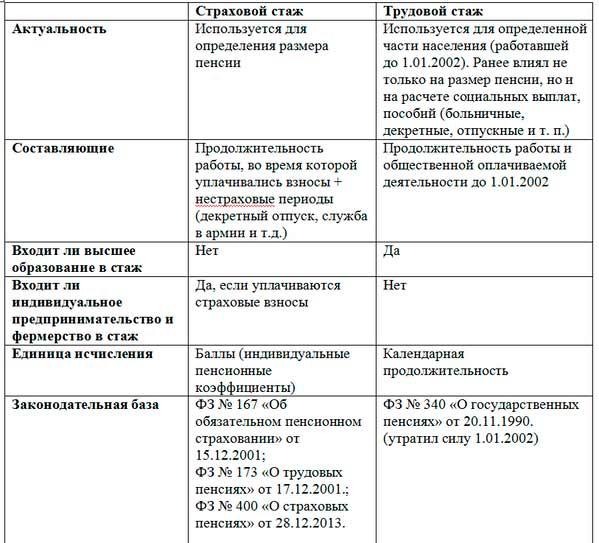 